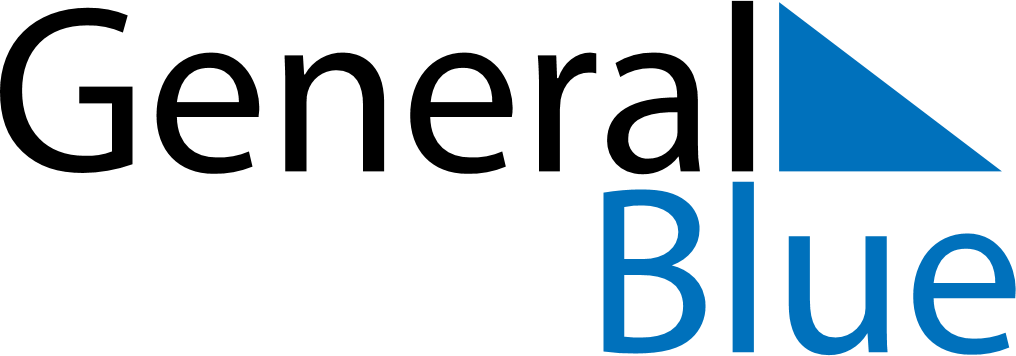 September 2030September 2030September 2030Cabo VerdeCabo VerdeSUNMONTUEWEDTHUFRISAT1234567891011121314National Day15161718192021222324252627282930